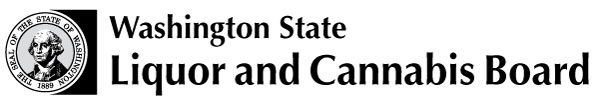 1025 Union Ave SEPO Box 43085Olympia, WA 98504-3085(360) 664-1600CCRS System Access ApplicationThis application is required to obtain approved access to the Washington State Liquor and Cannabis Board’s Cannabis Central Reporting System (CCRS).This application outlines the information and material required for integrators to obtain access to the CCRS system. Once completed, please return application and all materials to Examiner@lcb.wa.gov.	Materials required prior to approval for access to CCRS test environment for development purposes:		 Integrator contact information		 Statement of developmental purposeMaterials required prior to approval for access to CCRS: Integrator contact information Statement of services offered Complete list of your LCB licensee clientele under contract Blank template of your contract terms and agreementsIntegrator contact informationStatement of services offeredLCB licensee clientele	NOTE: For additional licensees, please attach a separate page, ensuring the content is accurate and complete.I understand the following: The files uploaded to CCRS must contain the required data as specified in the CCRS Data Model File Specification Manual The data uploaded to CCRS must be accurately reflect the data submitted to you by your clients Access to CCRS is a privilege according to the business need for reporting on behalf of a licensee Access to CCRS is a privilege which may be removed if conditions warrant such, including but not limited to the following:		 Failure to upload any data to CCRS on behalf of a licensee		 Failure to report accurate information to CCRS		 Failure to maintain accurate information in CCRS As a third party integrator we may only upload information for licensees who have granted our business entity reporting permissionsFor Office Use OnlyFor Office Use OnlyDate rec’dRec’d byTrade NameTrade NameUBIUBIBusiness URLBusiness URLBusiness PhoneBusiness PhonePrimary Point of ContactPrimary Point of ContactPrimary Point of ContactPrimary Point of ContactFirst NameLast NameEmailPhoneSecondary Point of Contact (Optional)Secondary Point of Contact (Optional)Secondary Point of Contact (Optional)Secondary Point of Contact (Optional)First NameLast NameEmailPhoneCCRS Admin.1 Email - may be same as point of contactCCRS Admin.1 Email - may be same as point of contactCCRS Admin.2 Email - may be same as point of contactCCRS Admin.2 Email - may be same as point of contactNameLicense #NameLicense #NameLicense #NameLicense #NameLicense #NameLicense #NameLicense #NameLicense #NameLicense #NameLicense #NameLicense #NameLicense #NameLicense #NameLicense #NameLicense #NameLicense #NameLicense #NameLicense #SignatureTitleDatePlease print name